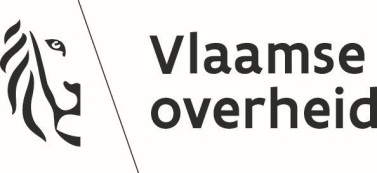 Volledige beheeroverdracht van een openbaar domein naar het Agentschap Natuur en BosTussen De gemeente / stad / OCMW XXX, met zetel te xxxxxxx, alhier vertegenwoordigd door heer/mevrouw XXX, hierna genoemd ‘eerste comparant’,EnHet Vlaams Gewest, vertegenwoordigd door zijn regering, bij delegatie vertegenwoordigd door de heer Jos Rutten, vervangend administrateur-generaal van het Agentschap voor Natuur en Bos, met zetel in het Herman Teirlinck-gebouw te 1000 Brussel, Havenlaan 88 bus 75, hierna genoemd de ‘Het Agentschap’,Wordt overeengekomen wat volgt:Artikel 1. Voorafgaande bepalingAlle partijen verbinden zowel zichzelf als hun eventuele rechtverkrijgenden en/of hun rechtsopvolgers.Artikel 2. Voorwerp van de overeenkomstOnderhavige overeenkomst regelt het beheer van de onroerend(e) goed(eren) gelegen te en kadastraal gekend als:………………………met een gezamenlijke kadastrale oppervlakte van ………… ha en door beide partijen goed gekend. Dit goed, hierna genoemd “het terrein”, is op datum van het afsluiten van deze overeenkomst eigendom van de eerste comparant.Het doel van de beheeroverdracht is de uitvoering van het beheer van het terrein zoals vastgelegd/vast te leggen (*schrappen wat niet past) in het overeenkomstige natuurbeheerplan ‘………………………………’.De partijen erkennen de staat van het terrein bij de aanvang van deze overeenkomst. Er wordt geen inventaris opgemaakt.Artikel 3. Inhoud van het beheer Het betrokken terrein wordt een natuurdomein waardoor alle wettelijke bepalingen uit het natuurdecreet inzake natuurdomeinen van toepassing worden op het terrein. Het beheer omvat:De juridische, financiële en logistieke verantwoordelijkheid over het terrein, en over de daden die betrekking hebben op het in stand houden en de optimalisatie van beheer en het gebruik van het terrein;Alle onderhoudswerken en alle investeringen in natuur- en bosbestanden (aanplantingen, kappingen, maaien, veiligheidsonderhoud, exotenbestrijding …)Onderhoud en investeringen in infrastructuur eigen aan het terrein (boswegen, onverharde paden, brand- en exploitatiewegen, grachten, slagbomen, info- en toegankelijkheidsborden, bewegwijzering, wandelpaden, …)Het dagelijks toezicht op de uitvoering van de voormelde maatregelen of ingrepen.(Eventuele aanvulling specifiek voor het terrein)Het beheer van het terrein kadert in de uitvoering van een goedgekeurd natuurbeheerplan van type twee, type drie of type vier als vermeld in hoofdstuk IV, afdeling 2 van het decreet van 21 oktober 1997 betreffende het natuurbehoud en het natuurlijk milieu.Indien vereist wordt in het kader van dit natuurbeheerplan ook de toegankelijkheid van het terrein vastgelegd in een toegankelijkheidsreglement.Artikel 4. Duur van de overeenkomstOnderhavige gebruiksovereenkomst treedt in werking op de datum van de ondertekening van deze overeenkomst en loopt tot (termijn situationeel te onderhandelen richting een zo lang mogelijk lopende overeenkomst).Artikel 5. BodemverontreinigingDe eerste comparant verklaart dat er geen bodemverontreiniging aanwezig is op het terrein.Het Agentschap verwijdert steeds alle vreemde voorwerpen of afval van het terrein, ongeacht hun oorsprong. Artikel 6. JachtrechtSituatie 1:  jachtrecht is niet verpacht:Optie 1: De eerste comparant geeft de volmacht aan het Agentschap om de jachtverpachting te organiseren in overeenstemming met artikel 11 van het Jachtdecreet indien één van de partijen jachtverpachting noodzakelijk acht.Optie 2:  De eerste comparant organiseert de jachtverpachting in overeenstemming met artikel 11 van het Jachtdecreet en in overeenstemming met de beheerdoelen van het terrein. De overeenstemming met de beheerdoelen van het terrein wordt bereikt in overleg met het Agentschap.Situatie 2: jachtrecht is (deels) verpacht of terrein maakt deel uit van een grotere verpachting door eerste comparant:Optie 3: Na afloop van de lopende jachtpacht geeft de eerste comparant de volmacht aan het Agentschap om de jachtverpachting te organiseren in overeenstemming met artikel 11 van het Jachtdecreet indien één van de partijen de voortzetting van de jachtverpachting noodzakelijk acht.Optie 4: Na afloop van de lopende jachtpacht organiseert de eerste comparant de jachtverpachting in overeenstemming met artikel 11 van het jachtdecreet en in overeenstemming met de beheerdoelen van het terrein. De overeenstemming met de beheerdoelen van het terrein wordt bereikt in overleg met het Agentschap.Artikel 7. Gebruik door derdenHet Agentschap kan de uitvoering van een deel van het beheer aan derden toevertrouwen of op hun medewerking beroep doen, onder de uitdrukkelijke en ontbindende voorwaarde dat deze derden geen pachtrechten verkrijgen en dat de duur van de overeenkomst tussen het Agentschap en de derden de duur van onderhavige overeenkomst niet overschrijdt.Werken die door derden uitgevoerd worden onder de vorm van een aannemingsovereenkomst vallen hier niet onder.Artikel 8. VergoedingenDe beheeroverdracht is gratis.Alle uitgaven en inkomsten met betrekking tot het beheer zoals beschreven in artikel 3 komen toe aan de het Agentschap.De eerst comparant verklaart hierbij vanaf de beheeroverdracht geen subsidies te zullen aanvragen voor het beheer van het terrein.Artikel 9. Keuze van woonplaatsMet betrekking tot de uitvoering van deze overeenkomst kiezen partijen woonplaats op het onderstaande adres. Alle briefwisseling in verband met deze overeenkomst dient naar dit adres gestuurd te worden, tenzij anders bedongen.Elke adreswijziging zal aan de andere partij per aangetekend schrijven medegedeeld worden. Niet medegedeelde adreswijzigingen zijn niet tegenstelbaar aan de andere partijen.Artikel 10. Geldigheid Indien een bepaling van deze overeenkomst ongeldig zou zijn, zal dit geen invloed hebben op de geldigheid van de overige bepalingen van de overeenkomst. Enkel de ongeldige bepaling zal geen rechtskracht hebben. De overige bepalingen van de overeenkomst blijven onverkort van toepassing.Artikel 11. GeschillenAlle conflicten en geschillen die uit de toepassing of de interpretatie van deze overeenkomst zouden kunnen voortspruiten, zullen bij voorrang bij consensus beslecht worden.Bij gebreke daaraan vallen eventuele conflicten en geschillen uitsluitend onder de bevoegdheden van de bevoegde rechtbank.Artikel 12. RegistratiekostenDe zegel- en registratiekosten, verbonden aan onderhavige overeenkomst, zijn ten laste van de tweede comparant.Artikel 13. Bijzondere bepalingenGeenOpgemaakt te Brussel op ………………….., in twee exemplaren, waarvan elk van de partijen verklaart één te hebben ontvangen,Voor de eerste comparantVoor het Agentschap Natuur en Bos………………………………Goedele Van der SpiegelAdministrateur-generaal